January 2021RE	:	Teacher of ScienceTERMS	:	Full Time or Part Time. Permanent and MPS/UPS.		NQTs are very welcome to apply for this role.Dear Sir or Madam,Thank you for taking the time to find out about the vacancy within the Faculty of Science and Technology. We can accommodate an April, June or September start.Mayfield School is undergoing a period of expansion from a 1000 place secondary school to a 1540 place ‘all through school’. The key milestones to date have been:In September 2012 we opened a 60 place pre-school and nursery on the school site which has been judged as “Outstanding” by OfSTED. Staff members are guaranteed access to this very popular and highly oversubscribed facility.In July 2013 Mayfield School secured approval from Portsmouth City Council to extend our age range from 11-16 to 4-16 and become the city’s first ‘all through’ school and one of only a handful of state, single site, ‘all through’ schools in the country. With this change in status, the school has undertaken a significant building programme drawing on over £4 million in additional capital. In September 2014, we welcomed the first intake into our primary section and became one of the most oversubscribed schools in the city, with 60 pupils joining us, many of whom were in our pre-school. Each year the school will continue to admit 60 pupils into Year R (plus 30 into Year 3) until the primary section fills by 2020 and the school reaches its maximum capacity of 1540 pupils across all phases.In September 2016, Mayfield was inspected by OfSTED and was judged as ‘good’ in all areas. In particular, inspectors noted: “A comprehensive staff training programme has been the key driver in improving teaching in classrooms over the last two years”;“The behaviour of pupils is good. The school runs smoothly on a day to day basis with a clear code of conduct”;“Across the school, pupils benefit from positive relationships with their teachers”.Most recently, Mayfield has been successful in its bid for priority school building project (PSBP) funds which will result in the construction of a ‘state of the art’ purpose built ‘all through’ school on the east field of the current site. Work started in November 2019 and the new, £multi-million, building will be handed over in September 2021.All pupils study Science from Year 1 to 11. Following the relocation of one of our teachers, we are now looking to appoint a well-qualified teacher to join our Faculty of Science and Technology. The successful candidate will take a lead in delivering Science to KS3 and 4. The opportunity to deliver some KS2 Science and/or Technology is available for suitable candidates.To apply for this post, please download and complete an application form which can be found on our website and return this to Mrs. Lynne Hollis, PA to the Headteacher on hollis@mayfield.portsmouth.sch.uk by 4:00pm on Friday 19th February at the latest. If you have any questions or would like an informal chat or visit, please email Mrs. Hollis on the address above. We will be reviewing applications as they come in and may choose to close this process early once we secure the right person. Thank you for taking the time to find out the exciting changes taking place at our school.Best wishes,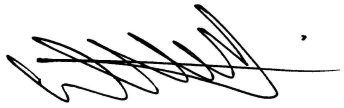 Mr. David Jeapes - Headteacher